The Farmer’s State Bank was a popular local bank in Kearney, NE. Its advertisement is located on the Kearney Opera House curtain.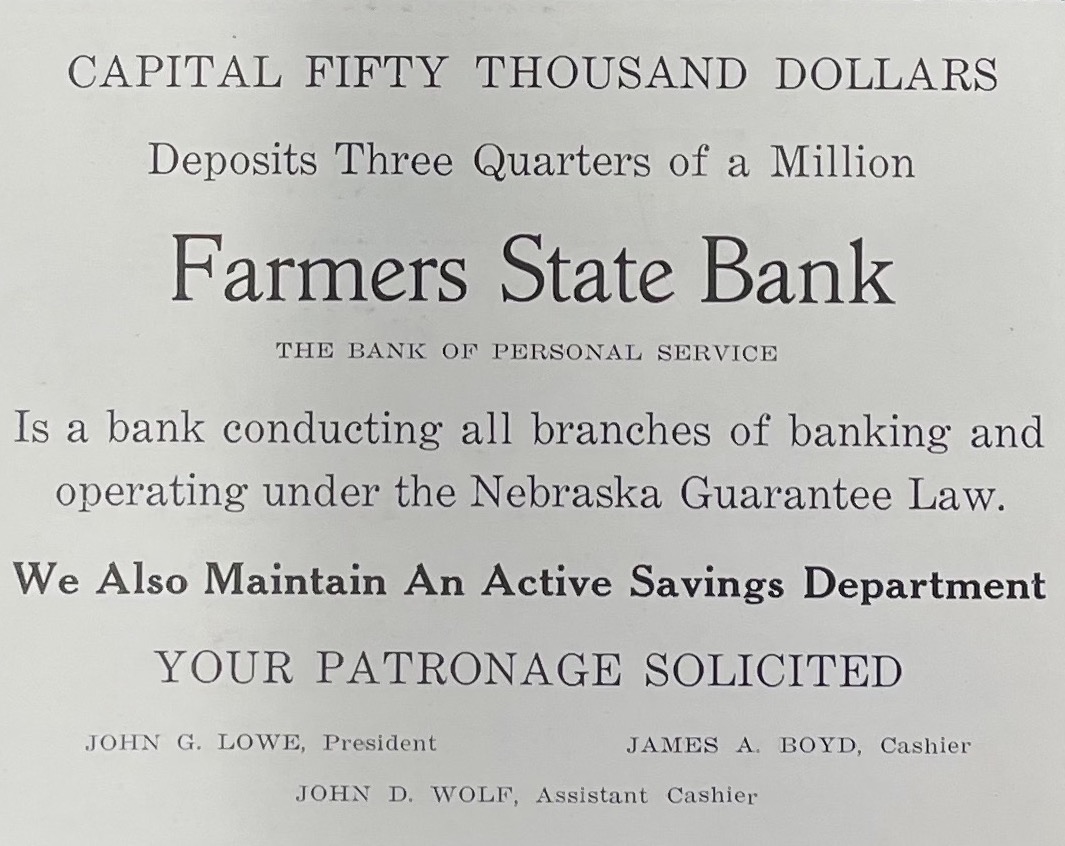 (Kearney High School Annual: 1921)(circa 1908) 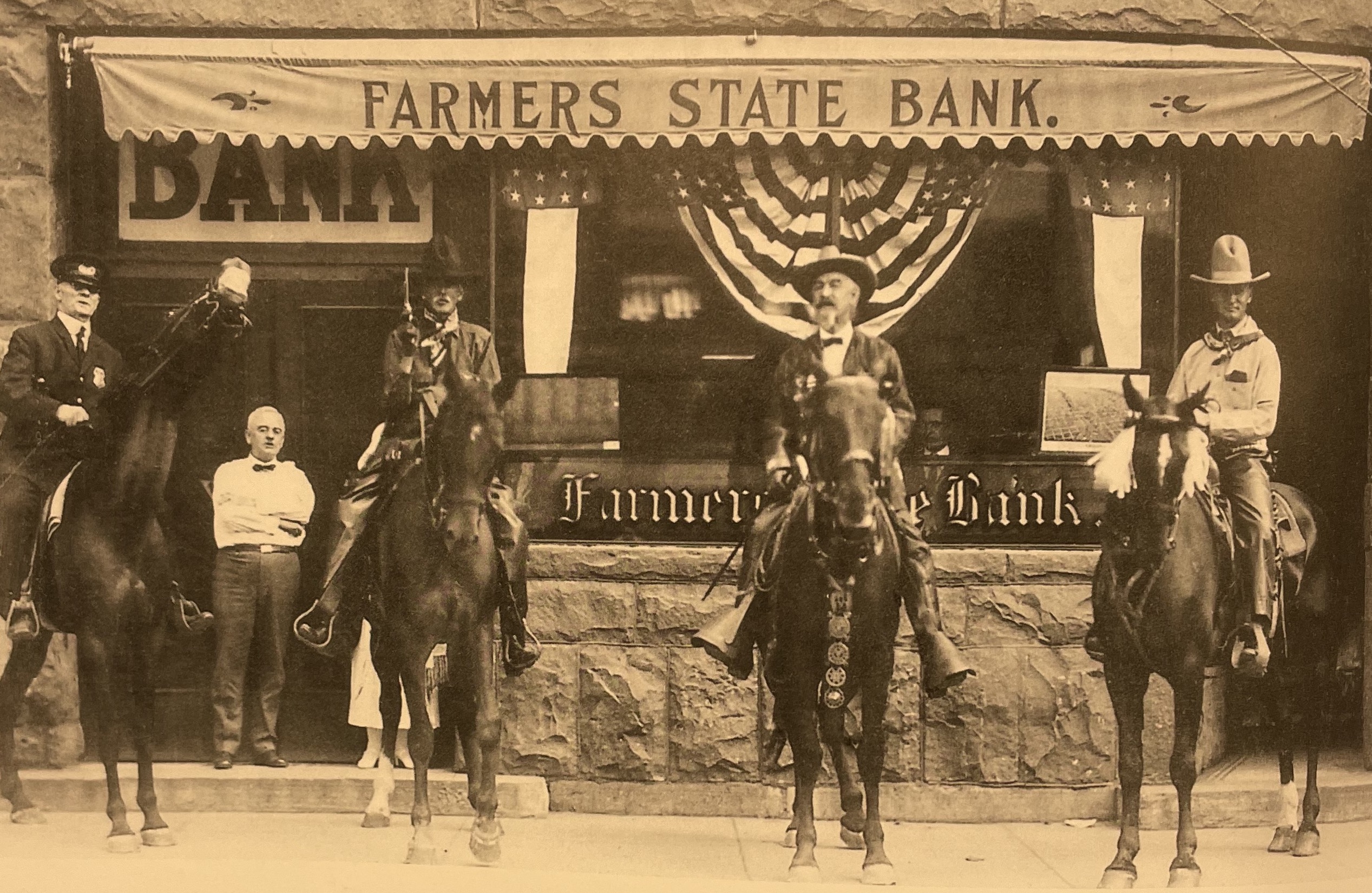 (Kearney Memories-Kearney Hub)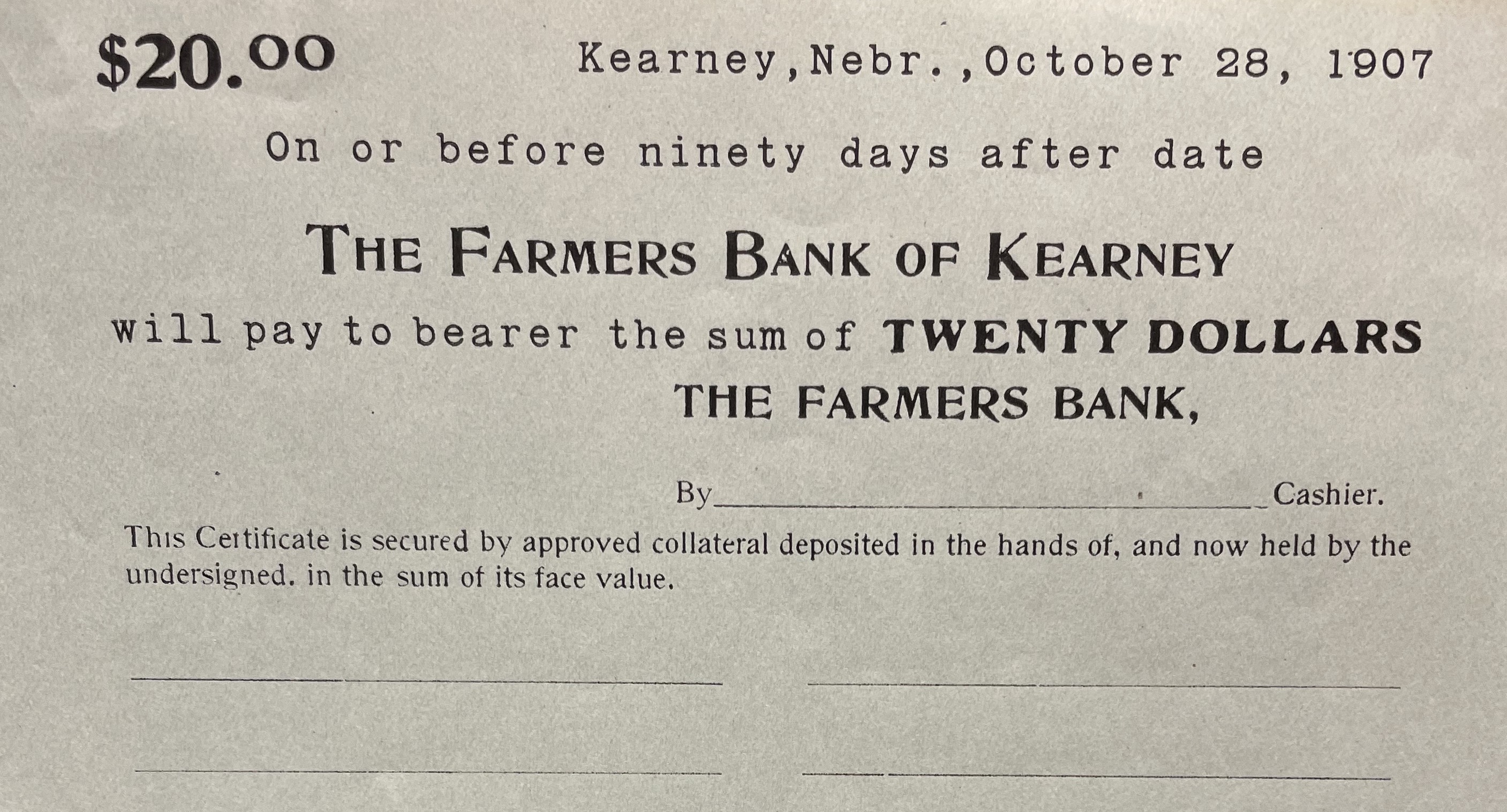 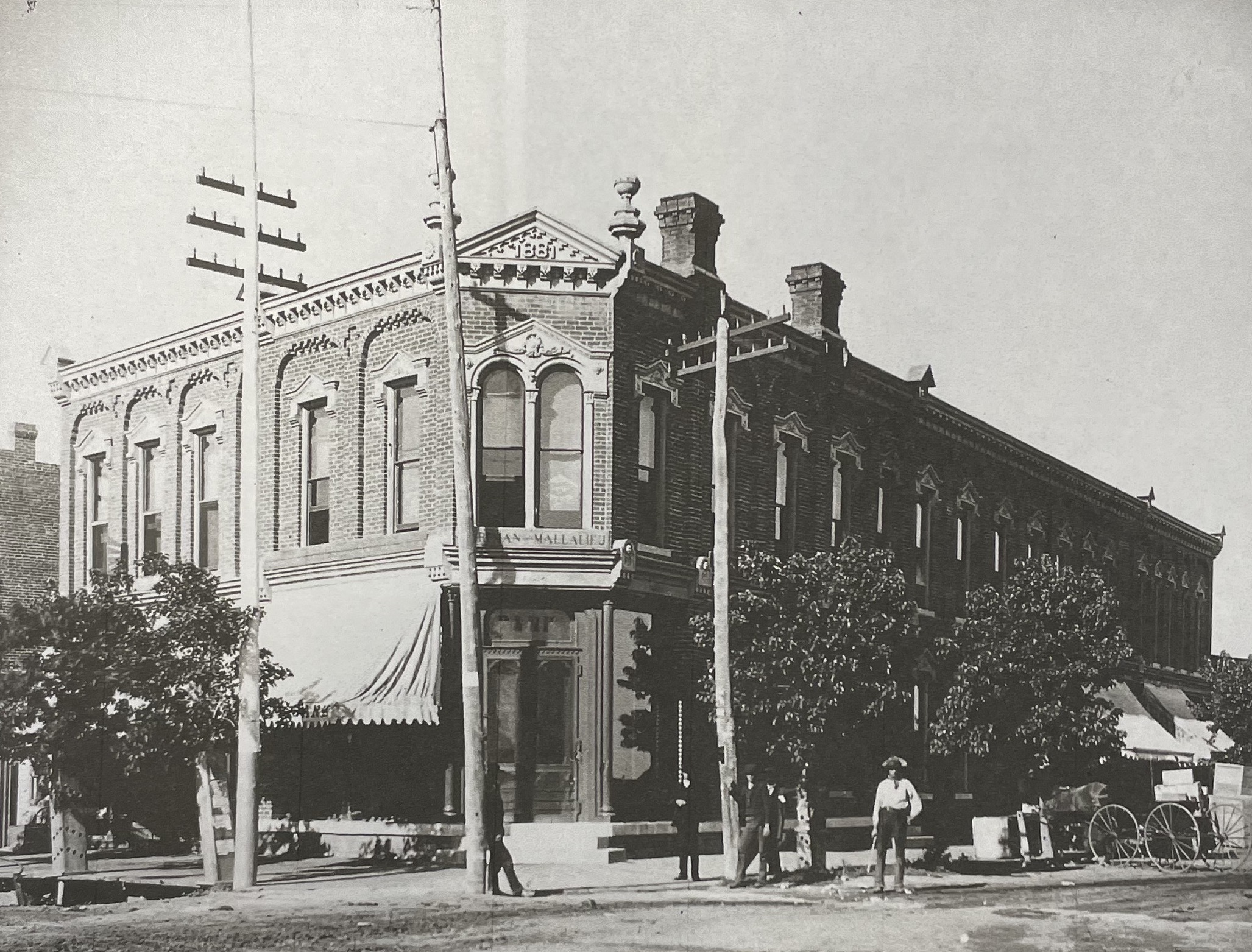 (Hub)